Проектная деятельность  библиотечных учреждений – ключевой приоритет нового времени, базовый инструмент инновационного менеджмента.Благодаря проектной деятельности:- улучшается качество услуг, предоставляемых читателям, - библиотеки приобретают свой имидж, усиливается их роль в местном сообществе;-  появляются новые  цели и перспективы в работе, Существуют различные классификации проектов.По содержанию:-  научные. Направлены на создание уникального продукта или услуги в заданной сфере.-  производственные; -  технологические;-  организационные проекты нацелены на реорганизацию библиотек, изменение их структуры, создание новых библиотек, филиалов, проведение крупных международных конференций, выставок и т.д.- управленческие. Такие  проекты способствуют выработке идей развития библиотек, постановки стратегических целей, поиска путей для их достижения и  реализации;    - социальные. К  ним относятся в большинстве своём библиотечные проекты.По срокам решения проблемы и достижения желаемой цели, т.е. по срокам реализации: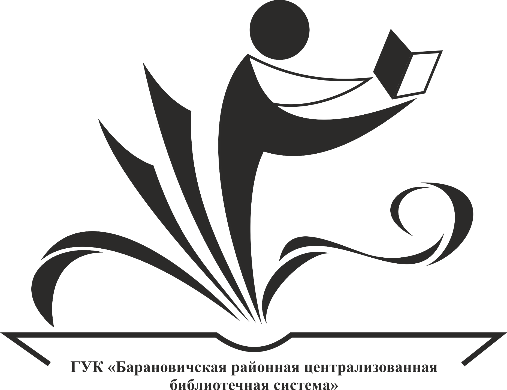 -  краткосрочные (проект до   1 года);    -  среднесрочные (программа от 1 года до 5 лет);    -  долгосрочные (концепция от 5 до 10 лет и более).По масштабам:-  монопроекты (для одной библиотеки)-  мультипроекты. Реализуя эти проекты, библиотека взаимодействует с различными культурными учреждениями.-  мегапроекты (для всех библиотек региона). Их разработка происходит на республиканском, областном уровнях.  По характеру целей и задач, направлениям деятельности:- пилотные. Пробный проект, который позволяет убедиться в том, что разрабатываемый проект применим к условиям данной библиотеки и его работа будет эффективна. Длится не более 30 дней;- инвестиционные. Важным параметром является ресурсный потенциал, использование бюджетных и собственных средств, участие инвесторов;- инновационные. Главная цель – разработка, освоение и применение  новых СоставительТ.М.Войтешик – методист                І категории отдела библиотечного маркетинга и рекламыБиблиошпаргалка. Виды и формы библиотечных проектов: [в помощь библиотекарю] / сост/ Т.Войтешик. - Новая Мышь, 2019.225 331 ул.Парковая, 14  д. Новая Мышъ,Барановичская центральная районная библиотека им. Яна Чечота.Отдел библиотечного маркетинга и рекламы8(0163) 43-01-31E-mail: rcbsbar@mail.ru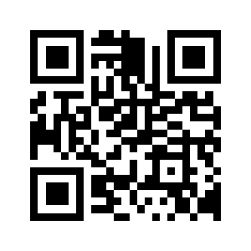 информационных технологий, создание новых услуг, модернизация всех направлений библиотечной деятельности: комплектования, обслуживания, хранения литературы и т.д.- информационные. К ним относятся проекты, которые  подготовлены в соответствии с потребностями пользователей;- маркетинговые. Рассчитаны на широкую взаимосвязь с общественностью. Цель таких проектов - разработка стратегии развития библиотеки, методики приоритетных направлений библиотечной деятельности.- стратегические. Такие проекты содержат планирование какой-либо деятельности на длительную перспективу;- организационные проекты направлены на объединение людей для достижения сложных задач;- партнёрские. Это деловой проект, основанный на договоре между физическими или юридическими лицами с равными правами и обязанностями.- экономические проекты имеют форму долгосрочного планирования приоритетных библиотечных задач;- социальные проекты направлены на улучшение жизни определенной категории людей;- образовательные проекты направлены на обучение, просвещение, углубление и совершенствование каких-либо знаний, умений. Реализуется в рамках образовательной функции библиотек;- культурно-досуговые проекты связаны с поиском новой роли библиотек в условиях социально-культурной среды и нацелены на организацию досуга разных категорий пользователей в библиотеке, которая становится культурно- досуговым центром, местом  проведения встреч, вечеров, дискуссий, организации клубов по интересам, любительских объединений. Цель – не только  организация досуга, но и привлечение внимания к деятельности библиотеки.В зависимости от финансирования:-  спонсорские,-  кредитные,-  бюджетные,-  благотворительные.Другие классификации проектов: - социально ориентированные (для социально незащищенных слоев населения), - тематические;- для отдельных групп  населения.Классификационные характеристики проектов дают возможность каждой библиотеке выбрать тот или иной вид проектирования.Примеры библиотечных проектов: «Открытая библиотека». Проект по организации библиотечного пространства: создания привлекательного образа библиотеки за счет трансформации внутреннего библиотечного пространства, максимального раскрытия книжных фондов библиотеки, создания максимального удобства для читателей.«Чтение для всех». Цель - формирование читательской и информационной культуры пользователей библиотеки, продвижение книги и чтения.«Забвению не подлежат». Проект направлен на формирование патриотического и гражданского сознания подрастающего поколения.«75 лет Победы. Узнай о Великой Отечественной войне больше».«К добру через книгу» - популяризация литературы, способствующей духовно-нравственному просвещению и воспитанию детей и подростков.«Наш корабль по имени Земля». Цель проекта - формирования экологической культуры личности, воспитание ответственного, бережного отношения к природе.«Пусть осень жизни будет золотой». Проект направлен на организацию досуга людей пожилого возраста с учетом их интересов и потребностей, расширение круга общения, развитие позитивных социальных контактов.«Семья – начало всех начал». Проект позволяет пользователям получить весь комплекс библиотечных услуг, создать необходимые условия для общения как внутри семьи, так и вне ее, повысить уровень психолого-педагогической культуры родителей, даст возможность организовать семейный досуг.«Вандроўка па роднаму краю» - знакомство с историей родного края, его традициями и обычаями,знаменитыми людьми.«Дакраніся да роднага слова душой» - проект по популяризации белорусской книги,  развитию читательского вкуса пользователей.   (по материалам Интернет) 